МИНИСТЕРСТВО ОБРАЗОВАНИЯ И НАУКИ РОССИЙСКОЙ ФЕДЕРАЦИИДЕПАРТАМЕНТ ГОСУДАРСТВЕННОЙ ПОЛИТИКИ В СФЕРЕ ОБЩЕГО ОБРАЗОВАНИЯПИСЬМОот 25 мая 2015 г. N 08-761ОБ ИЗУЧЕНИИ ПРЕДМЕТНЫХ ОБЛАСТЕЙ: "ОСНОВЫ РЕЛИГИОЗНЫХ КУЛЬТУРИ СВЕТСКОЙ ЭТИКИ" И "ОСНОВЫ ДУХОВНО-НРАВСТВЕННОЙ КУЛЬТУРЫ НАРОДОВ РОССИИ"соответствии с пунктами 18 и 19 Плана мероприятий по обеспечению качества преподавания во всех государственных и муниципальных общеобразовательных организациях Российской Федерации комплексного учебного курса "Основы религиозных культур и светской этики" (ОРКСЭ) (от 30 декабря 2014 г.) Департамент государственной политики в сфере общего образования Минобрнауки России направляет для использования в работе рекомендации по изучению предметных областей: "Основы религиозных культур и светской этики" и "Основы духовно-нравственной культуры народов России". настоящее время содержание образования в 1 - 4 классах общеобразовательных организаций регулируется федеральным государственным образовательным стандартом начального общего образования, утвержденным приказом Минобрнауки России от 6 октября 2009 г. N 373 (далее - ФГОС НОО). С целью обеспечения обязательности изучения комплексного учебного курса "Основы религиозных культур и светской этики" приказом Минобрнауки России от 18 декабря 2012 г. N 1060 были внесены изменения во ФГОС НОО в части замены предметной области "Основы духовно-нравственной культуры народов России" на предметную область "Основы религиозных культур и светской этики". соответствии с распоряжением Правительства Российской Федерации от 28 января 2012 г. N 84-р, начиная с 1 сентября 2012 года установлено обязательное изучение комплексного учебного курса "Основы религиозных культур и светской этики". Образовательные организации согласно статьям 12, 28 Федерального закона от 29 декабря 2012 г. N 273-ФЗ "Об образовании в Российской Федерации" (далее - Федеральный закон) разрабатывают основные образовательные программы на основе федеральных государственных образовательных стандартов и с учетом примерных основных образовательных программ. Примерная основная образовательная программа начального общего образования размещена на сайте fgosreestr.ru и содержит раздел "Примерный учебный план". В указанном разделе представлены 3 примерных учебных плана, в каждом из которых в рамках предметной области "Основы религиозных культур и светской этики" представлен для обязательного изучения учебный предмет "Основы религиозных культур и светской этики" (4 класс, 1 час в неделю, 34 учебных часа в год) (далее - учебный предмет ОРКСЭ). Предметная область "Основы духовно-нравственной культуры народов России" (далее - предметная область ОДНКНР) в соответствии с вводимым федеральным государственным образовательным стандартом основного общего образования с 1 сентября 2015 года должна обеспечить в том числе знание основных норм морали, культурных традиций народов России, формирование представлений об исторической роли традиционных религий и гражданского общества в становлении российской государственности. Предметная область ОДНКНР является логическим продолжением предметной области (учебного предмета) ОРКСЭ начальной школы. В рамках предметной области ОДНКНР возможна реализация учебных предметов, учитывающих региональные, национальные и этнокультурные особенности народов Российской Федерации, которые обеспечивают достижение следующих результатов: воспитание способности к духовному развитию, нравственному самосовершенствованию; воспитание веротерпимости, уважительного отношения к религиозным чувствам, взглядам людей или их отсутствию; знание основных норм морали, нравственных, духовных идеалов, хранимых в культурных традициях народов России, готовность на их основе к сознательному самоограничению в поступках, поведении, расточительном потребительстве; формирование представлений об основах светской этики, культуры традиционных религий, их роли в развитии культуры и истории России и человечества, в становлении гражданского общества и российской 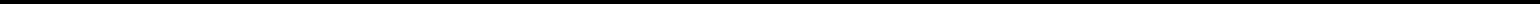 КонсультантПлюс	www.consultant.ru	Страница 1 из 2надежная правовая поддержкагосударственности; понимание значения нравственности, веры и религии в жизни человека, семьи и общества;формирование представлений об исторической роли традиционных религий и гражданского общества в становлении российской государственности.Предметная область ОДНКНР может быть реализована через:занятия по предметной области ОДНКНР, учитывающие региональные, национальные и этнокультурные особенности региона России, включенные в часть учебного плана, формируемую участниками образовательных отношений; включение в рабочие программы учебных предметов, курсов, дисциплин (модулей) других предметных областей тем, содержащих вопросы духовно-нравственного воспитания; включение занятий по предметной области ОДНКНР во внеурочную деятельность в рамках реализации Программы воспитания и социализации обучающихся. Согласно нормам части 2 статьи 28 Федерального закона образовательные организации свободны в определении содержания образования, выборе учебно-методического обеспечения, образовательных технологий по реализуемым ими образовательным программам. Принятие решения о реализации предметной области ОДНКНР через урочную и (или) внеурочную деятельность, а также решения о выборе учебно-методического обеспечения предметной области ОДНКНР, включение учебных модулей, содержащих вопросы духовно-нравственного воспитания, в учебные предметы других предметных областей относится к компетенции конкретной образовательной организации. Следует иметь в виду, что приказы Минобрнауки России от 31 января 2012 г. N 69 "О внесении изменений в федеральный компонент государственных образовательных стандартов начального общего, основного общего и среднего (полного) общего образования, утвержденный приказом Министерства образования Российской Федерации от 5 марта 2004 г. N 1089" и от 1 февраля 2012 г. N 74 "О внесении изменений в федеральный базисный учебный план и примерные учебные планы для образовательных учреждений Российской Федерации, реализующих программы общего образования, утвержденные приказом Министерства образования Российской Федерации от 9 марта 2004 г. N 1312" в части реализации предметной области "Основы религиозных культур и светской этики" утратили свою силу в связи с переходом на федеральный государственный образовательный стандарт начального общего образования. Директор Департамента А.В.ЗЫРЯНОВА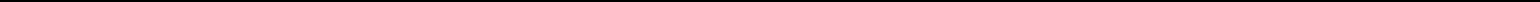 КонсультантПлюс	www.consultant.ru	Страница 2 из 2надежная правовая поддержка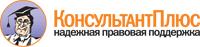 Документ предоставлен КонсультантПлюс<Письмо> Минобрнауки России от 25.05.2015 N 08-761Дата сохранения: 04.08.2015<Письмо> Минобрнауки России от 25.05.2015 N 08-761"Об изучении предметных областей: "Основы религиозных культур исветс...<Письмо> Минобрнауки России от 25.05.2015 N 08-761Документ предоставлен КонсультантПлюс"Об изучении предметных областей: "Основы религиозных культур иДокумент предоставлен КонсультантПлюс"Об изучении предметных областей: "Основы религиозных культур иДата сохранения: 04.08.2015светс...Дата сохранения: 04.08.2015светс...